第２８回茨城県ミックスダブルステニス選手権大会優勝者等【　一般本戦　優　勝　】　　　　大島　あい　・　穐山　秀延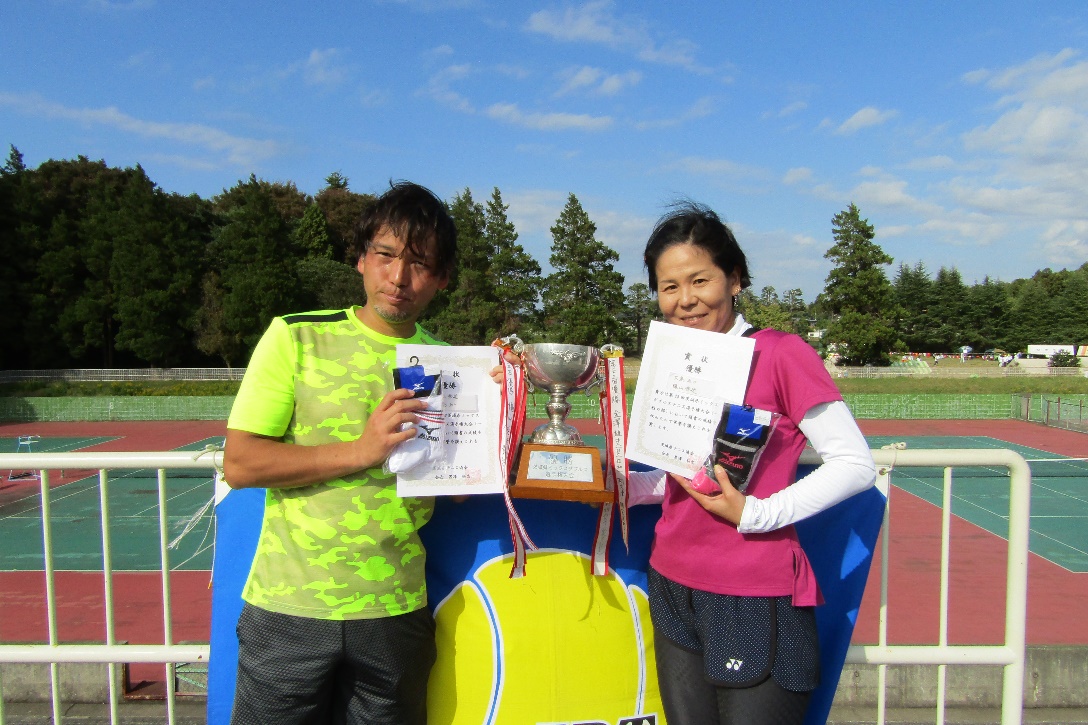 【　一般本戦　準優勝　】　　　　小林　さゆり　・　八木沼　一樹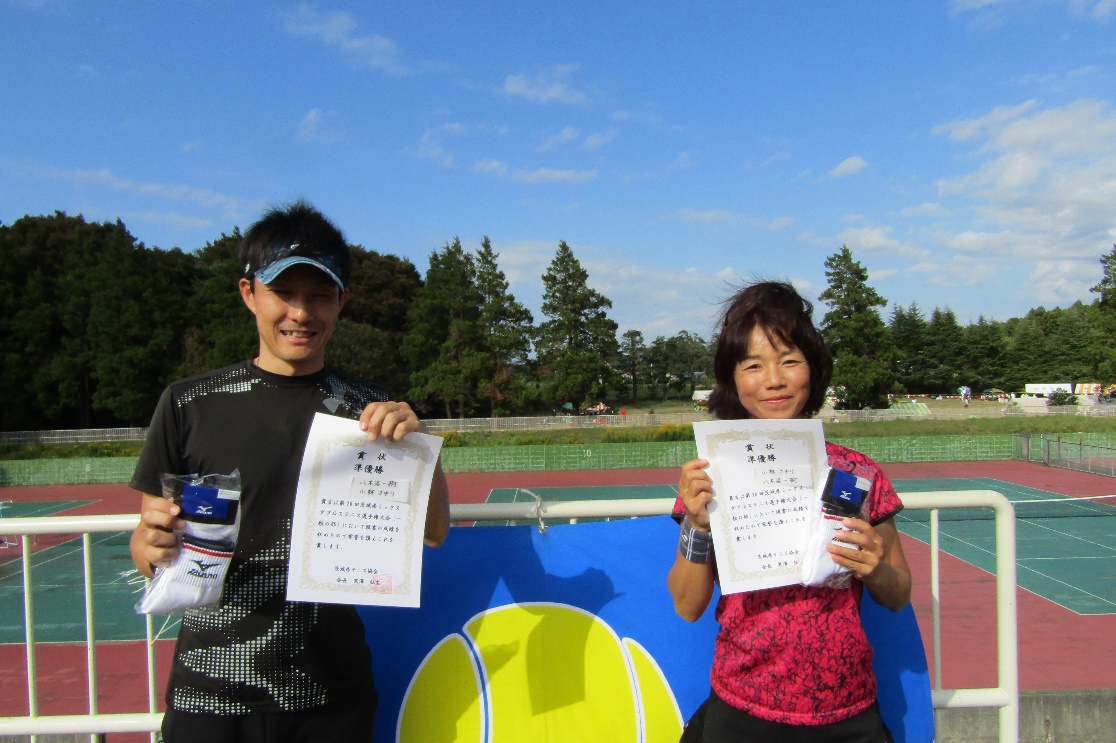 【　一般本戦　コンソレ優勝　】　　　　佐伯　貴代子　・　横山　　誠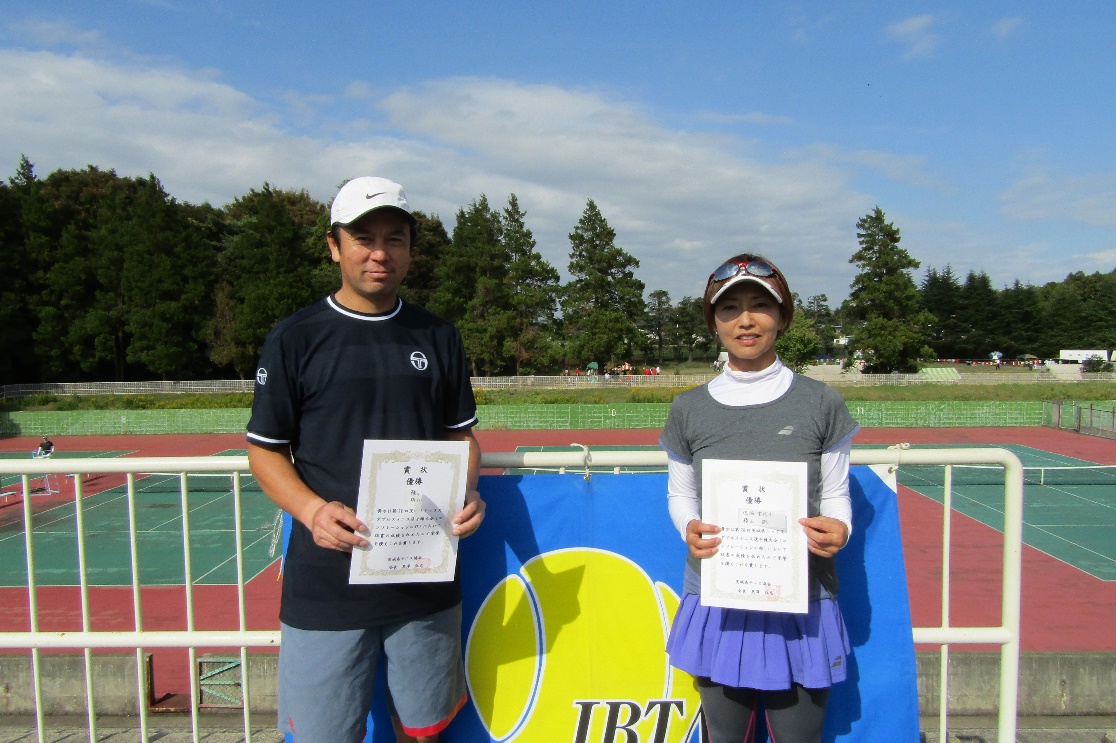 